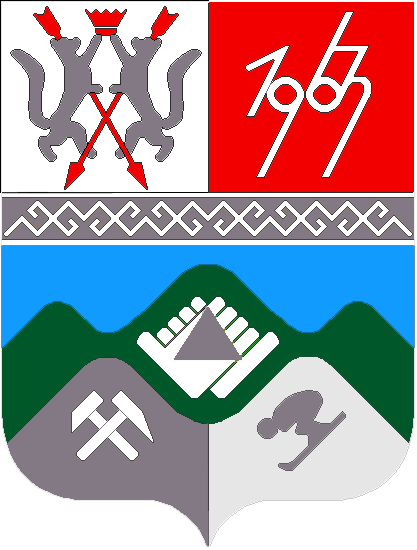 
   КЕМЕРОВСКАЯ ОБЛАСТЬТАШТАГОЛЬСКИЙ МУНИЦИПАЛЬНЫЙ РАЙОНАДМИНИСТРАЦИЯ  КЫЗЫЛ-ШОРСКОГО СЕЛЬСКОГО ПОСЕЛЕНИЯПОСТАНОВЛЕНИЕот    « 09 »  августа  2019 г.                                                                №  7-п 	«О внесении изменений в постановление администрации Кызыл-Шорского сельского поселения  03.06.2019 № 5-п «Об утверждении Порядка исполнения бюджета Таштагольского муниципального района по расходам, источникам финансирования дефицита бюджета, санкционирования оплаты денежных обязательств получателей средств бюджета района и администраторов источников финансирования дефицита бюджета»В соответствии со статьей 219, 219.2 Бюджетного кодекса Российской Федерации, Федеральным законом от 06.10.2003 № 131-ФЗ «Об общих принципах организации местного самоуправления в Российской Федерации», соглашением об осуществлении Управлением Федерального казначейства по Кемеровской области отдельных функций по исполнению местного бюджета при кассовом обслуживании исполнения бюджета Управлением Федерального казначейства по Кемеровской области от 03.06.2019 г., Уставом Кызыл-Шорского сельского поселения, администрация Кызыл-Шорского сельского поселения постановляет:1. Внести изменения в постановление администрации Кызыл-Шорского сельского поселения от 03.06.2019 № 5-п «Об утверждении Порядка исполнения бюджета Таштагольского муниципального района по расходам, источникам финансирования дефицита бюджета, санкционирования оплаты денежных обязательств получателей средств бюджета района и администраторов источников финансирования дефицита бюджета»:1.1. Внести в Приложение № 1 - Порядок исполнения бюджета Кызыл-Шорского сельского поселения по расходам, источникам финансирования дефицита бюджета, санкционирования оплаты денежных обязательств получателей средств бюджета района и администраторов источников финансирования дефицита бюджета изменения следующего содержания:1.1.1. Абзац 2 пункта 3.5. изложить в новой редакции:«При отсутствии у получателя средств местного бюджета (администратора источников финансирования дефицита местного бюджета) технической возможности представления электронной копии документа, указанный документ представляется на бумажном носителе или иным способом предоставления сканированной копии подтверждающего документа на электронную почту Управления.».	2. Настоящее постановление подлежит обнародованию на информационном стенде в здании Администрации Кызыл-Шорского сельского поселения по адресу: Кемеровская область, Таштагольский район, пос.  Ключевой, ул. Мира 22.  3.Разместить настоящее постановление на официальном сайте Администрации «Таштагольского муниципального района» в разделе «Кызыл-Шорское сельское поселение» в сети Интернет.4. Контроль за исполнением настоящего постановления оставляю за собой.   5. Настоящее постановление вступает в силу с момента официального подписания.Глава Администрации Кызыл-Шорского сельского поселения                                     Б.Г.Токмашев